БУДЬТЕ БДИТЕЛЬНЫ!Обращайте внимание на подозрительные предметы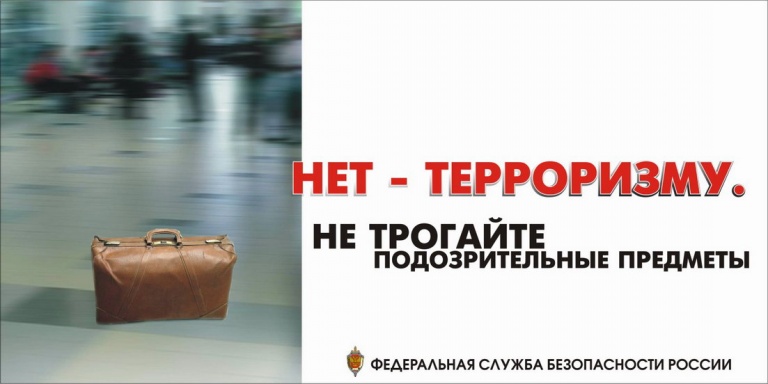 Если вы обнаружили подозрительный предмет в местах массового скопления людей, не оставляйте этот факт без внимания. От вашей бдительности зависит ваша жизнь и здоровье, жизнь и здоровье ваших близких.Информацию о найденных предметах, а также о подозрительных лицах немедленно сообщите в единую дежурно-диспетчерскую службу города при МКУ города Нижневартовска «Управление по делам гражданской обороны и чрезвычайным ситуациям» (телефон 112) или в дежурную часть УМВД России по городу Нижневартовску (телефон 02).Антитеррористическая комиссия г. Нижневартовска.